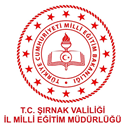 “GAZZEDE ÇOÇUK OLMAK” TEMALI RESİM YARIŞMASI ŞARTNAMESİYARIŞMA KONUSU:      Müdürlüğümüze bağlı İlkokul, Ortaokul ve Lise kademesinde öğrenim gören öğrencilerin katılımıyla Filistin’de yaşanan olayları gözler önüne sermek ve farkındalık oluşturmak amacıyla "Gazze'de çocuk olmak" temalı resim yarışması düzenlenmesi planlanmaktadır. YARIŞMA AMACI:  Müdürlüğümüzce düzenlenen resim yarışması ile çocuklarımızın ve gençlerimizin “Gazze'de Yaşam” hakkındaki düşüncelerini resmetmeleri kapsamında farkındalık oluşturulması amaçlanmaktadır.  HEDEF KİTLE Yarışmanın hedef kitlesi; İl geneli, Millî Eğitim Bakanlığına bağlı resmî/ özel eğitim kurumlarında öğrenim görmekte olan ilkokul, ortaokul ve lise  kademesinde öğrenim gören öğrencileri kapsamaktadır. A-) RESİM YARIŞMASI KATILIM ŞARTLARI:Yarışmaya Şırnak il genelindeki tüm resmi ve özel ilkokul,ortaokul ve lise öğrencileri katılabilir. Yarışmaya katılım ücretsizdir ve gönüllülük esasına bağlıdır.Resimlerde teknik serbest olup, pastel boya / sulu boya / guaj boya / akrilik boya / gazlı kalem / kuru boya / kara kalem tekniği ile yapılabilir. Resimler 35 x 50 yada 50 x 70 boyutunda resim kâğıdı / bristol kâğıdına yapılıp katlanmadan teslim edilecektir.Çalışmalar paspartuzsuz ve çerçevesiz olarak teslim edilmelidir.Resimlerin ön yüzünde isim ve rumuz yazılmamalıdır.Resimde kâğıdın tamamı doldurulmalıdır, boyanmamış geniş alanlar bırakılmamalıdır. Ayrıca resim kâğıdının kesinlikle katlanmaması gerekmektedir. Katlanmış kâğıtlar ya da üzerinde boyanmamış alanlar bulunan resimler değerlendirmeye alınmayacaktır.Yarışma için gönderilen resimler “Gazze’de Çocuk Olmak” temasına uygun olmalıdırResimler daha önce herhangi bir yarışmada ödül almamış ya da sergilenmemiş, resmin tamamı veya bir bölümü kopya edilmemiş ve herhangi bir basılı yayında yer almamış özgün fikir ve tasarımlar olmalıdır.Eserler iki mukavva arasında gönderilmelidir. Kırışmış, katlanmış ve rulo yapılmış eserler değerlendirmeye alınmayacaktır.Başvuru formu ve diğer ekler ıslak imzalı olarak doldurulmalıdır. (EK-1, EK-2, EK-3)Her yarışmacı en fazla 1 (bir) eser ile katılacaktır.Katılımcı, yarışmaya gönderdiği resimlerin kendisine ait olduğunu kabul, beyan ve taahhüt etmiş sayılır. Eseri ödül alan veya sergilemeye değer bulunan katılımcılar arasında, bu beyan ve kabulleri dışında hareket ettiği anlaşılanlardan bu yarışma ile elde ettikleri ödül, ünvan ve her türlü kazanımları geri alınır.  1- RESİM YARIŞMASI DEĞERLENDİRME KRİTERLERİ2- YARIŞMA TAKVİMİ3-RESİM YARIŞMASI DEĞERLENDİRME KOMİSYONLARI1) OKUL MÜDÜRLÜKLERİNCE:Eser değerlendirmeleri, ilgili okul müdürlüklerince oluşturulan komisyon tarafından yapılacaktır.Resim yarışması için Müdür/ Müdür yardımcısı ve Resim öğretmeni başta olmak üzere 3 kişilik komisyon oluşturulacaktır.2) İLÇE MİLLİ EĞİTİM MÜDÜRLÜKLERİNCE:Resim yarışması için Müdür Yardımcısı/Şube Müdürü başkanlığında bir Resim öğretmeninden olmak üzere konu ile ilgisi olan diğer branş öğretmenlerinden en az 3 kişilik bir seçici kurul oluşturulacaktır.Okul müdürlüklerince gönderilen tüm eserleri ilgili komisyon yoluyla değerlendirerek her kategoriden seçilen birer eseri İl Milli Eğitim Müdürlüğüne elden ortaöğretim şubesine elden teslim edilecektir.İlçelerde dereceye giren eserler İlçe Milli Eğitim Müdürlükleri tarafından ödüllendirilecek ve sergilenecektir.Eserler, Şırnak İl Milli Eğitim Müdürlüğü ortaöğretim şubesine en geç 28/02/ 2024 günü mesai saati sonuna kadar İlçe Milli Eğitim Müdürlüklerimiz tarafından gönderilecektir. 3) İL MİLLİ EĞİTİM MÜDÜRLÜĞÜNCE:İl ve İlçe Milli Eğitim Müdürlüklerince merkez/ilçede birinci derecesi alıp İl Milli Eğitim Müdürlüğüne gönderilen eserler İl Milli Eğitim Müdürlüğünce oluşturulan Değerlendirme Komisyonu tarafından değerlendirmeye alınarak dereceye giren eserler belirlenecektir.Belirtilen tarihten sonra gönderilen eserler değerlendirmeye alınmayacaktır. Yarışmaya katılan tüm öğrenciler yarışma şartnamesinde yer alan şartları kabul etmiş sayılırlar.4)	DEĞERLENDİRME KURULU:Değerlendirme, Şırnak İl Milli Eğitim Müdürlüğünce oluşturulan komisyon tarafından yapılacaktır.4-DEĞERLENDİRME:*Başvurular ilk olarak okullardan alınacak, okul komisyonlarınca her kategoriden 1. seçilen eser İlçe Milli Eğitim Müdürlüğü’ne gönderilecek, İlçe Milli Eğitim Müdürlüğü komisyonunca 1. seçilen eseri İl Milli Eğitim Müdürlüğü Ortaöğretim Şubesine teslim edilecek olup İl Değerlendirme Kurulu ilk üç eseri belirleyecektir5- BAŞVURU ADRESİ:Şırnak   İl Milli  Eğitim  Müdürlüğü Ortaöğretim ŞubesiBaşvuru formu ve yapılan eserler şırnak  İl Milli Eğitim Müdürlüğü  ortaöğretim şubesine teslim     edilecektir.6. SONUÇLARIN AÇIKLANMASI:       Yarışma sonuçları, Şırnak İl Milli Eğitim Müdürlüğü web sayfası https://şırnak.meb.gov.tr/ adresinden ve sosyal medya araçlarından duyurulacaktır. Ancak dereceye giren öğrenciler, ödül töreni öncesinde sonuçlarla ilgili bilgilendirilerek törene davet edilecektir. 7. ÖDÜLLER VE ÖDÜL TÖRENİ:  İlçelerde dereceye giren eserler İlçe Milli Eğitim Müdürlükleri tarafından ödüllendirilecektir İl Genelinde Dereceye giren ilkokul kategorisinden ilk 3(üç), ortaokul kategorisinden ilk 3(üç) ve lise kategorisinden ilk 3(üç) eser İl Milli Eğitim Müdürlüğü tarafından ödüllendirilecektir. 8-TELİF HAKKI:Yarışmada sergileme amacıyla seçilen eserlerin telif hakkı sahibine aittir. Ancak düzenlenen yarışmaya katılım sağlandığından Şırnak İl Milli Eğitim Müdürlüğü basım ve yayım hakkına sahip olabilecektir.Katılımcı, yarışmaya gönderdiği eserlerin kendisine ait olduğunu ve tüm izinlerini aldığı kabul, beyan ve taahhüt etmiş sayılır. Eserin ödül alan veya sergilemeye değer bulunan katılımcılardan, bu beyan ve kabulleri dışında hareket ettiği anlaşılanlardan bu yarışma ile elde ettikleri ödül, unvan ve her türlü kazanımları geri alınır.EK-1Ek-3Resimlerin Değerlendirme Ölçütleri Puan Derecesi Resmin konuya uygunluğu 20 Resmin özgünlüğü ve bütünlüğü 20 Resmin duygu ve düşünceleri yansıtması 20 Kullanılan teknik 20 Temaya Uygunluk 20 TOPLAM 100 Yarışma Duyurusu ve Başvuru Tarihi05/02/2024Eserlerin Okul Müdürlüklerine  Son Başvuru Tarihi14/02/2024Eserlerin Okullarda Değerlendirilmesi15/02/202416/02/2024Okul 1.si seçilen eserlerin Okul Müdürlükleri tarafından İlçe Milli Eğitim Müdürlüklerine Gönderilmesi19/02/202420/02/2024Eserlerin İlçe Milli Eğitim Müdürlüğü komisyonunca değerlendirilmesi21/02/202423/02/2024Merkez Okullarda 1. seçilen eserlerin ve İlçelerde 1.si seçilen eserlerin İl Milli Eğitim Müdürlüğü Ortaöğretim Birimine Gönderilmesi26/02/202428/02/2024Eserlerin Şırnak İl Milli Eğitim Müdürlüğünce Değerlendirilmesi29/02/202401/03/2024BAŞVURU FORMUŞırnak İl Milli Eğitim Müdürlüğünün “Gazze'de Çocuk Olmak” adlı  resim yarışmasında değerlendirilmek üzere gönderdiğim eser bütünüyle bana aittir.           Yarışma şartname hükümlerini aynen kabul ve taahhüt ettiğimi arz ederim.…..../…..../2024BAŞVURU FORMUŞırnak İl Milli Eğitim Müdürlüğünün “Gazze'de Çocuk Olmak” adlı  resim yarışmasında değerlendirilmek üzere gönderdiğim eser bütünüyle bana aittir.           Yarışma şartname hükümlerini aynen kabul ve taahhüt ettiğimi arz ederim.…..../…..../2024Öğrenci Adı ve SoyadıİlçesiEğitim Gördüğü Okul AdıSınıfıAdresi:Cep Telefonu:EK-2 VELİ İZİN BELGESİ Katılımcının;  Adı ve Soyadı:   Okulu:  Sınıfı :   İl/İlçe Milli Eğitim MüdürlüğüneVelisi bulunduğum ve yukarıda açık kimliği yazılı oğlum/kızım………………………………... 'ın İl/İlçe Milli Eğitim Müdürlüğü tarafından düzenlenen “Gazze'de Çocuk Olmak” temalı resim yarışmasına katılmasına izin verdiğimi arz ederim.   	 	      	  	  	  	  	  	  	                       …../…../2024 	 	   	  	  	  	  	  	  	  	           Adı ve Soyadı   	 	      	  	  	  	  	  	  	  	                  İmza  AÇIK RIZA ONAYI   Aydınlatma Metni     6698 sayılı Kişisel Verilerin Korunması Kanunu’nun 10 uncu maddesi ile Aydınlatma Yükümlülüğünün Yerine Getirilmesinde Uyulacak Usul ve Esaslar Hakkında Tebliğ kapsamında veri sorumlusu sıfatıyla Millî Eğitim Bakanlığı tarafından hazırlanmıştır.Kurumumuzca, siz ve öğrencinize ait görsel ve işitsel kişisel verilerin, eğitim ve öğretim süreçleri kapsamında düzenlenen faaliyetlerin kamuoyu ile paylaşımı ve tanıtımı amacıyla 6698 sayılı Kanun’un 5 inci maddesinin birinci fıkrası gereği ilgili kişinin “açık rızasının alınması” işleme şartına dayalı olarak otomatik veya otomatik olmayan yolla işlenecektir.Kurumumuzla paylaşılan kişisel veriler, sadece hukuki uyuşmazlıkların giderilmesi veya ilgili mevzuatı gereği talep edilmesi hâlinde adlî makamlar/ilgili kurum ve kuruluşlara aktarılabilecektir.6698 sayılı Kişisel Verilerin Korunması Kanunu kapsamında iş bu şartnamede yer alan gerekli bilgilendirme tarafıma yapılmıştır. Bu doğrultuda, işlendiği belirtilen bana ve …..…………………………………………’nda öğrenim gören 	velisi 	bulunduğum ……………………..… adlı öğrenciye ait tüm kişisel verilerin  “Gazzede Çocuk Olmak” temalı resim yarışması kapsamındaki faaliyet / etkinliklerin kamuoyu ile paylaşımı ve tanıtımı amacıyla, İl Milli Eğitim Müdürlüğü web siteleri ile sosyal medya hesaplarında paylaşılmasına;  ….. /…../2024  	 	 Onay veriyorum  	                                                           Onay vermiyorum 	    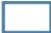 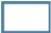                    Velisinin Adı Soyadı: 	                                                                 Öğrencinin;          Adı Soyadı                                                                                        Adı Soyadı:                    İmzası:                                                                                      Okulu: